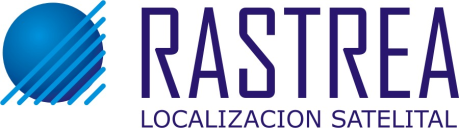 ALTA DE DISTRIBUIDORAprovechando para enviarle un cordial saludo, le solicitamos nos proporcione la siguiente documentación e información necesaria para su alta como nuevo socio de negocios.DOCUMENTOS DE LA EMPRESAActa constitutivaPoder Notarial del apoderado legalAcuse  único de  inscripción al registro federal de contribuyentesConstancia de situación fiscal actualizadaOpinión de cumplimiento positiva emitida por el SATRESPONSABLE PARA RECEPCION DE MERCANCIARESPONSABLE PARA RECEPCION DE MERCANCIANombrePuestoTeléfonoCorreo electrónicoDirección para recepciónRESPONSABLE DE PAGOSRESPONSABLE DE PAGOSNombrePuestoTeléfonoCorreo electrónicoDATOS PARA EL REGISTRO DEL DOMINIO DE LA PLATAFORMADATOS PARA EL REGISTRO DEL DOMINIO DE LA PLATAFORMADominio a registrar (ejemplo: www.suempresa-gps.com)Nombre del propietario (persona física o moral)DirecciónTeléfonoCorreo electrónicoPEDIDO INCIALPEDIDO INCIALPEDIDO INCIALMARCARCANTIDADDESCRIPCION[  ]PLATAFORMA EN PROPIEDAD[  ]EQUIPOS GPS